RD1PA (09/2018)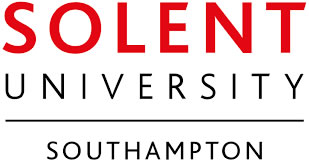 RESEARCH DEGREE: Project Approval FormThis form should be used to apply for Project Approval and forwarded to Research, Innovation & Enterprise (via research.degree@solent.ac.uk), who will make arrangements for the application to be considered by the PGR Scrutiny Panel. Please refer to Guidance note #4 available on the portal.Note: This form is designed to be completed electronically and will expand as necessary. Do not regard the ‘white space’ provided as a constraint on the appropriate length of any comments made.PART A:	THE CANDIDATE	and,PART B: 	COLLABORATING ESTABLISHMENTS PART C: 	OUTCOMES OF TRAINING NEEDS ASSESSMENTPART D: 	SUPERVISION Please insert the approved supervisory team information. [To be completed by Research, Innovation & Enterprise]CONFIRMATION OF SUPERVISION TEAMPART E: 	RESEARCH PROPOSALPART F: RESEARCH INTEGRITY	27. B 	RESEARCH ETHICSStudents should be aware of potential ethical issues linked to their proposed area of investigation. They should discuss this with their supervisory team and refer to http://portal.solent.ac.uk/research-and-innovation/ethics/ethics.aspx for further information before completing this section. [Delete as appropriate]:I confirm that I have completed the online ethical approval application process and that the ethical approval has been downloaded and submitted with this form.* I confirm that my proposed research is not at a stage where ethical approval is a requirement, but anticipate that approval may be required at a future stage. I undertake to regularly review any ethical implications of my research and to make an application as appropriate prior to engaging in any research where ethical approval is required.*I confirm that my proposed research is exempt from ethical approval in accordance with the University's published ethics procedures.** It is your responsibility throughout your registration to ensure that any changes to your proposed research will include consideration of any ethical implications arising from those changes, and that ethical approval be obtained prior to undertaking any research where ethical approval is required.DECLARATION: I understand that my proposal will be considered incomplete and not eligible for Scrutiny Panel approval if the Panel determines that appropriate ethical consideration and/or approval has not been given. I understand that failure to ensure that ethical approval is in place prior to undertaking research requiring ethical approval is subject to the University's Academic Misconduct Policies.PART G: STATEMENT BY CANDIDATE	PART H: 	DIRECTOR OF STUDIES TURNITIN DECLARATIONPART I: 	RECOMMENDATION OF THE SUPERVISORSPART J: 	PROJECT APPROVAL SCRUTINY PANEL RECOMMENDATIONPART K: 	PROJECT APPROVAL OUTCOME35. Doctoral Hub coordinator confirms approval / termination*:Delete as appropriate1.	Submitted for the degree of 1.	Submitted for the degree of 1.	Submitted for the degree of 1.	Submitted for the degree of 1.	Submitted for the degree of 1.	Submitted for the degree of a. Master of Philosophy only (MPhil)  b. Master of Philosophy with possibility of transfer to Doctor 	of Philosophy (MPhil/PhD)c. Doctor of Philosophy direct (PhD) 2.	Date of registration 2.	Date of registration 3.	Mode of Study:3.	Mode of Study:Full-Time Part-Time4.Expected duration of programme to MPhil months months months months monthsand additionally to PhD  months months months months months5.	Maximum registration end date:5.	Maximum registration end date:6.	Date of previous submission of RD1PA (if applicable)6.	Date of previous submission of RD1PA (if applicable)7.      Hub:BSCDIMTESHW8.	Surname/Family Name:8.	Surname/Family Name:	First Name(s):	First Name(s):9.	Student ID Number:9.	Student ID Number:10.	Degree(s) or Equivalent Qualifications held 10.	Degree(s) or Equivalent Qualifications held 10.	Degree(s) or Equivalent Qualifications held 10.	Degree(s) or Equivalent Qualifications held 10.	Degree(s) or Equivalent Qualifications held Main subject(s):InstitutionClassification:Date:Main subject(s):InstitutionClassification:Date:11.English Language Qualification (if applicable)12.Academic Referees 
(if applicable)13.	Training and experience 
(include details, with dates, relevant to this application, and of any research or publications):13.	Training and experience 
(include details, with dates, relevant to this application, and of any research or publications):13.	Training and experience 
(include details, with dates, relevant to this application, and of any research or publications):14.	Funding 
Particulars of any scholarship(s) or other award held in connection with the proposed programme. Full time students MUST indicate source of financial support:14.	Funding 
Particulars of any scholarship(s) or other award held in connection with the proposed programme. Full time students MUST indicate source of financial support:15.	Name of any collaborating establishment(s), formal letter of collaboration to be attached:15.	Name of any collaborating establishment(s), formal letter of collaboration to be attached:16.	Details of facilities available for the investigation, including funding, location and equipment:16.	Details of facilities available for the investigation, including funding, location and equipment:17.	Relationship between work to be undertaken in the collaborating establishment, and that to be taken at the sponsoring institution or elsewhere:17.	Relationship between work to be undertaken in the collaborating establishment, and that to be taken at the sponsoring institution or elsewhere:18.	If the collaborating institution(s) or student asks for the thesis to be withheld from public access, state reasons and indicate the length of the period of confidentiality required:18.	If the collaborating institution(s) or student asks for the thesis to be withheld from public access, state reasons and indicate the length of the period of confidentiality required:19.	Give details of proposed programme of related studies, including any courses of study which will be formally assessed 19.	Give details of proposed programme of related studies, including any courses of study which will be formally assessed Transferable skills (including details of any modules, research workshops or conferences that you are required to complete or attend):Transferable skills (including details of any modules, research workshops or conferences that you are required to complete or attend):Subject specific training:Subject specific training:Attendance and participation in staff/postgraduate seminars:Attendance and participation in staff/postgraduate seminars:20.	Supervisory Team:Director of StudiesDirector of StudiesDirector of StudiesDirector of StudiesDirector of StudiesDirector of StudiesDirector of StudiesDirector of StudiesNameQualificationsPresent post Place of workFull or Part Time ContractFull timePart time (state fraction)Part time (state fraction)Part time (state fraction)Part time (state fraction)Supervisory Experience (please give details as FTE)
Full-Time: 1.0 FTE	Part-Time: 0.5 FTESupervisory Experience (please give details as FTE)
Full-Time: 1.0 FTE	Part-Time: 0.5 FTESupervisory Experience (please give details as FTE)
Full-Time: 1.0 FTE	Part-Time: 0.5 FTEDirector of StudiesDirector of Studies2nd Supervisor2nd Supervisor2nd SupervisorSupervisory Experience (please give details as FTE)
Full-Time: 1.0 FTE	Part-Time: 0.5 FTESupervisory Experience (please give details as FTE)
Full-Time: 1.0 FTE	Part-Time: 0.5 FTESupervisory Experience (please give details as FTE)
Full-Time: 1.0 FTE	Part-Time: 0.5 FTEMPhilPhDMPhilPhDPhDCandidates accepted(prior to RD1PA - project approval)Candidates accepted(prior to RD1PA - project approval)Candidates accepted(prior to RD1PA - project approval)Candidates currently under supervisionCandidates currently under supervisionCandidates currently under supervisionCandidates currently writing upCandidates currently writing upCandidates currently writing upCandidates previously supervised to successful completionCandidates previously supervised to successful completionCandidates previously supervised to successful completionCV attached to evidence active current research in this specific area of study CV attached to evidence active current research in this specific area of study CV attached to evidence active current research in this specific area of study YesNoCo-supervisorCo-supervisorCo-supervisorCo-supervisorCo-supervisorCo-supervisorNameQualificationsPresent post Place of workSupervisory Experience (please give details as FTE)
Full-Time: 1.0 FTE	Part-Time: 0.5 FTESupervisory Experience (please give details as FTE)
Full-Time: 1.0 FTE	Part-Time: 0.5 FTEDirector of StudiesDirector of Studies2nd Supervisor2nd SupervisorSupervisory Experience (please give details as FTE)
Full-Time: 1.0 FTE	Part-Time: 0.5 FTESupervisory Experience (please give details as FTE)
Full-Time: 1.0 FTE	Part-Time: 0.5 FTEMPhilPhDMPhilPhDCandidates accepted(prior to RD1PA - project approval)Candidates accepted(prior to RD1PA - project approval)Candidates currently under supervisionCandidates currently under supervisionCandidates currently writing upCandidates currently writing upCandidates previously supervised to successful completionCandidates previously supervised to successful completionCV attached to evidence active current research in this specific area of study CV attached to evidence active current research in this specific area of study YesNoCo-supervisorCo-supervisorCo-supervisorCo-supervisorCo-supervisorCo-supervisorNameQualificationsPresent post Place of workSupervisory Experience (please give details as FTE)
Full-Time: 1.0 FTE	Part-Time: 0.5 FTESupervisory Experience (please give details as FTE)
Full-Time: 1.0 FTE	Part-Time: 0.5 FTEDirector of StudiesDirector of Studies2nd Supervisor2nd SupervisorSupervisory Experience (please give details as FTE)
Full-Time: 1.0 FTE	Part-Time: 0.5 FTESupervisory Experience (please give details as FTE)
Full-Time: 1.0 FTE	Part-Time: 0.5 FTEMPhilPhDMPhilPhDCandidates accepted(prior to RD1PA - project approval)Candidates accepted(prior to RD1PA - project approval)Candidates currently under supervisionCandidates currently under supervisionCandidates currently writing upCandidates currently writing upCandidates previously supervised to successful completionCandidates previously supervised to successful completionCV attached to evidence active current research in this specific area of study CV attached to evidence active current research in this specific area of study YesNo21.	Details of any other person(s) who will formally act in an advisory capacity (where applicable):21.	Details of any other person(s) who will formally act in an advisory capacity (where applicable):NameQualificationsPresent post Place of workContribution to the Project22.	Title of the proposed investigation 
22.	Title of the proposed investigation 
23.	Briefly state aim(s) of the investigation clearly and explicitly (Guidance note #4.20 refers):23.	Briefly state aim(s) of the investigation clearly and explicitly (Guidance note #4.20 refers):24.	Proposed plan of work, including its relationship to previous work and argument for contribution to knowledge, with appropriate references (Maximum of 2,500 words; Guidance note #4.21-25 refers):24.	Proposed plan of work, including its relationship to previous work and argument for contribution to knowledge, with appropriate references (Maximum of 2,500 words; Guidance note #4.21-25 refers):25.	Give details of eventual submission and proposed arrangements for examination if not by thesis and oral examination (regulation 2R. 93-97, 107 and 116 refers):25.	Give details of eventual submission and proposed arrangements for examination if not by thesis and oral examination (regulation 2R. 93-97, 107 and 116 refers):26. A  HEALTH AND SAFETY26. A  HEALTH AND SAFETYThe supervisory team has a responsibility to consider and advise on the health and safety of any research proposal, including any parts that may be carried out away from the University.  
By signing this form, the Director of Studies and the Candidate confirm that they have discussed the health and safety issues involved with the project, have carried out - and where required submitted – a risk assessment, and that both parties recognise their responsibilities to work in a healthy and safe manner.Signed by candidate:Signed by candidate:Print Name:Date:i)	I wish to have my project approved to continue my registration for Mphil/Mphil-PhD/PhD direct* on the basis of the proposal set out in this form and I confirm that the information given in above is correct to the best of my knowledge.		(*delete as appropriate)I understand that, except with the specific permission of the University, I may not, during the period of my registration, be a candidate for another award or be enrolled on any other course of study.I understand that, except with the specific permission of the University, I must prepare, submit, and defend my thesis in English. Any such request should form part of this submission.I understand that any material submitted to my supervisory team is bound by the University’s Academic Misconduct policy.Signed by candidate:Signed by candidate:Print Name:Date:28.	By ticking the box, I confirm that I have checked the electronic copy of the project proposal submitted via Turnitin and I also confirm that there are no issues raised.Signed by Director of Studies:Signed by Director of Studies:Print Name:Date:29.	I have read and agree with the contents of this form and recommend that the candidate be approved to continue for the University’s research degree as indicated.Signed by DoS/email received:Date:Signed by Co-supervisor/email received:Date:Signed by Co-supervisor/email received:Date:PLEASE FORWARD THIS FORM TO RESEARCH.DEGREE@SOLENT.AC.UK30.	Date of Project Approval panel meeting:31.	Names of those present at the Project Approval panel meeting (please print)31.	Names of those present at the Project Approval panel meeting (please print)32.	Summary conclusions of examination (please continue on another sheet if necessary):32.	Summary conclusions of examination (please continue on another sheet if necessary):33.   (If applicable) The project approval is subject to the following conditions and/or recommendations:      Please specify the date by which conditions must be fulfilled (2 months – full-time, 4 months – part-time, Academic Handbook 2R refers) (please continue on another sheet if necessary):        Conditions:         Minor revisions (to be approved by Doctoral Hub coordinator)        Major revisions (to be approved by Panel and Doctoral Hub coordinator)        Resubmission (candidate to re-present their RD1PA to the panel)33.   (If applicable) The project approval is subject to the following conditions and/or recommendations:      Please specify the date by which conditions must be fulfilled (2 months – full-time, 4 months – part-time, Academic Handbook 2R refers) (please continue on another sheet if necessary):        Conditions:         Minor revisions (to be approved by Doctoral Hub coordinator)        Major revisions (to be approved by Panel and Doctoral Hub coordinator)        Resubmission (candidate to re-present their RD1PA to the panel)34.	Please select the conclusion which applies:34.	Please select the conclusion which applies:We recommend approval	We recommend approval pending minor revisions (see point 32)We recommend approval pending major revisions (see point 32)We recommend resubmission to the panel (see point 32)Signed by Assessor:Signed by Assessor:Print Name:Date:Signed by Assessor:Signed by Assessor:Print Name:Date:Signed by Doctoral Hub Coordinator:Signed by Doctoral Hub Coordinator:Print Name:Date: